	¿	Porque?  Hoy día el estudiantado y docente no tienen el hábito de leer, de entender, de comprender, de discernir, de escribir, de la disciplina y perseverancia.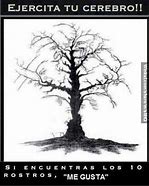 	Autor. Armando Barraza Cuellar.Diciembre 01  de  2019.Índice.Resumen.Vamos a viajar en diferentes tiempos,  a través del tiempo, espacio y lugar, en el aula, con el estudiantado y profesorado tanto presencial como virtual por medio de tres tipos de lenguajes que serian el lenguaje silencioso, el lenguaje verbal y el lenguaje corporal, para poder entender los siguientes conceptos que serian. Leer, entender, comprender, discernir, escribir, disciplina y la perseverancia, para poder iniciar el proceso de una lectura, tal como debe de ser, que la misma palabra penetre en el cerebro medio que es  el   cerebro hormonal, don de esta habitada el hipo campus que ahí esta los tres tipos de memoria, que serian la memoria de corto plazo, la memoria de  mediano plazo y  la memoria  de largo plazo junto a ello está el aprendizaje, que enseñanza y aprendizaje están enlazados.Si hacemos lo que el autor de este articulo, lo dice, todo saldrá bien, pero esto debe de hacerse cada día, cada semana, cada mes, cada vez que nos acordemos para que no, se nos olvide y que quede penetrado hasta la medula ósea, para que corra por todas las venas, y así llegara hasta  el hipocampos, y cuando se necesite brotara  y podrá salir de nuestra boca, con todo poder, y solo así podremos, llegar hasta la cima.Palabras clave. Leer, de entender, de comprender, de discernir, de escribir, de la disciplina y perseverancia.Introducción.	Estamos viviendo tiempos muy difíciles en todas las aéreas, pero en este momento nos vamos a referir de la educación, de los cuatro vientos, tanto virtual como presencial, en el aula, con el estudiantado y profesorado, y respetando el tiempo, espacio, lugar, de los conceptos mencionados de las pablaras clave. Pienso que si todo esto lo hacemos con coraje, constancia, perseverancia y amor. Se, que todo saldrá  bien, si lo hacemos día tras día, con mucho amor,	para poder llegar hasta la cima, rumbo a una educación de alta calidad, en cualquier nivel y sistema educativo de los cuatro vientos, tanto presencial como virtual.                                        Mapas mentales.. Semblanza de todo lo anteriorCreo que vamos por un buen camino, rumbo a una educación de alta calidad, tanto virtual como presencial, en estos tiempos muy difíciles que nos ha tocado vivir, a pesar que estamos en claro obscuro.Ahora nos toca a nosotros los maestros y estudiantado, rescatar lo que hemos perdido, que el habito d de la lectura, del escritura, de los sinónimos, y tenemos que hacerlo con coraje, con tenacidad, con perseverancia y mucho amor, para poder tener éxito, hoy día.Creo sinceramente que si queremos, lo podemos hacer, claro, hay que hablar muy en serio, y con mucho amor, para poder hacer lo que está en claro obscuro, respecto a la educación virtual y presencial en todos los niveles educativo tanto local, como estatal nacional e internacional. Y sé que si lo podemos hacer, claro que si…………………………………………………………………Mensaje para el estudiantado y profesorado de los cuatro vientos.Tener mucho amor, para poder rescatar lo que se está perdiendo en las aulas, y en lo virtual, sé que si podemos cambiar, y recuperar las sendas antiguas.Hoy día nos está llevando ventaja la educación virtual. ¿Por qué?Porque, por desgracia en lo presencial no valoramos el esfuerzo del maestro, hoy día el estudiante está viviendo un tiempo de apatía, conformismo y pereza cerebral y somática, es por ello y mas………………………………….Bibliografía1.- Barraza Cuéllar Armando. (2011). Siete Pasos para llegar a una Enseñanza-Aprendizaje. (Metas para el 2021 en la educación educativa a nivel superior de alta calidad, en el inicio de un pensamiento integral). U.S.A. Editorial Palibrio.2.- Barraza Cuéllar Armando. (2012) ¡Como que eres maestro! España. Editorial Académica Española.3.- Barraza Cuéllar Armando. (2012). Vamos pues a integrar: cuerpo, mente y consciencia. España. Editorial Académica Española.4.- Barraza Cuellar Armando. (2012)¿Cómo le puedo hacer? Yo, para reactivar a mí: Cuerpo, a mi mente y a la inteligencia e integrarlos para sus diferentes funciones. España. Editorial Académica Española.5.- Barraza Cuéllar Armando. (2012). Siete pasos para llegar a la consciencia. España. Editorial Académica Española.6.-Barraza Cuéllar Armando. (2012). Los siete procesos de una integridad que es la enseñanza-aprendizaje. España. Editorial Académica Española.7.- Barraza Cuéllar Armando. (2019). Enséñame tu, lo que yo no veo. España. Editorial Académica Española.8.- Barraza Cuéllar Armando. (2019). El embrión integra sus partes del todo. España. Editorial Académica Española.9.- Barraza Cuéllar Armando. (2019). Porque, hoy dio, maestro y estudiante están desintegrados. España. Editorial Académica Española.10.-Jaime Pérez José Carlos. Hematología. La sangre y sus enfermedades. Editorial McGraw-Hill. México. (Segunda edición).11.- Guevara Niebla Gilberto. (1981). La crisis de la educación superior en México. Editorial nueva imagen.12. Langman, (2016). Embriología médica. Philadelphia, PA 19103 USA.Curriculum  vitae.Nací en Santa Bárbara, Chihuahua, México, y resido en Ciudad Juárez, México, soy médico, maestro, investigador, escritor (literato didáctico).barrazacuellar2001@yahoo.esArmando Barraza Cuéllar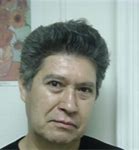 Fecha.  01  diciembre de 2019.